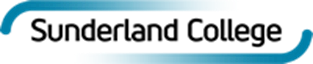 Welcome Sunderland College Distance Learning.We offer a range of FREE courses by Distance Learning where you can obtain a qualification working from home. You will be allocated your own study pack and have a personal tutor who you can contact throughout your studies. You will be required to work through a series of tasks and activities designed to reinforce the learning process and demonstrate knowledge. Details of the courses can be found on Sunderland College website at:http://sunderlandcollege.ac.uk/19-plus/distance-learning/  or contact Distance Learning Administration on 0191 511 6127 for further information.ORhttp://www.sunderlandcarers.co.uk/bede_college_distance_learningPlease tick one of the options below to indicate your preference for resources:Online (Full access to resources and assessments via online log in)                                                        Online Assessment (Study guides posted out with facility to submit your work online   Paper based (Full paper option, with Study Guides and Workbooks for written submissions provided, together with pre-paid envelopes for sending in work completed    Please be aware that once you are enrolled and registered with NCFE/CACHE you may be liable to pay up to £100 should you not complete the course.You can complete as many courses as you like however we are only able to accept one application at a time. If you would like to undertake more than one course you will need to apply again as a returning learner after successfully completing your original course.I have read and understood the information above and I am aware there will be a charge if I do not complete the course.   PLEASE NOTE: Studying by distance learning does not suit everyone. To enable the college to assess the suitability of this mode of study for a learner you are invited to complete the following questions. It is very important that you do so without the help of anyone else. Please provide your contact details: Explain why you want to complete your chosen course.Describe the skills and strengths you have that will help you to complete your chosen course. This could be past life/work/education experiences that you have had.Distance learning requires motivation and a disciplined approach. Can you:Explain why you think that this mode of study will suit you.Give an example of an occasion when you have effectively managed your time Can you identify what you hope to achieve from this course in terms of personal and professional development?Will you require any additional learning support? Yes/No. If yes, please provide details. Please return to:E mail: contactus@sunderlandcarers.co.ukOr post to: Sunderland Carers Centre, Thompson Park, Thompson Road, Sunderland SR5 1SF.FREE Courses for 2017/18  enrolment – All are Level 2 NCFE/CACHETickBusiness AdministrationCare and Management of DiabetesCare PlanningChallenging BehavioursCommon Health ConditionsCustomer ServiceDementia CareDignity and SafeguardingEnd of Life CareEquality and DiversityInformation, Advice and GuidanceMental Health AwarenessNutrition and HealthPrevention and Control of InfectionSafe Handling of MedicationTeam LeadingUnderstanding AutismWorking with Individuals with Learning DisabilitiesFalls Prevention Awareness Dyslexia and Other Specific Learning Difficulties NameAddressPostcodeTelephoneMobile/LandlineEmail